Prihláška na štúdium v Súkromnej základnej umeleckej škole DAMA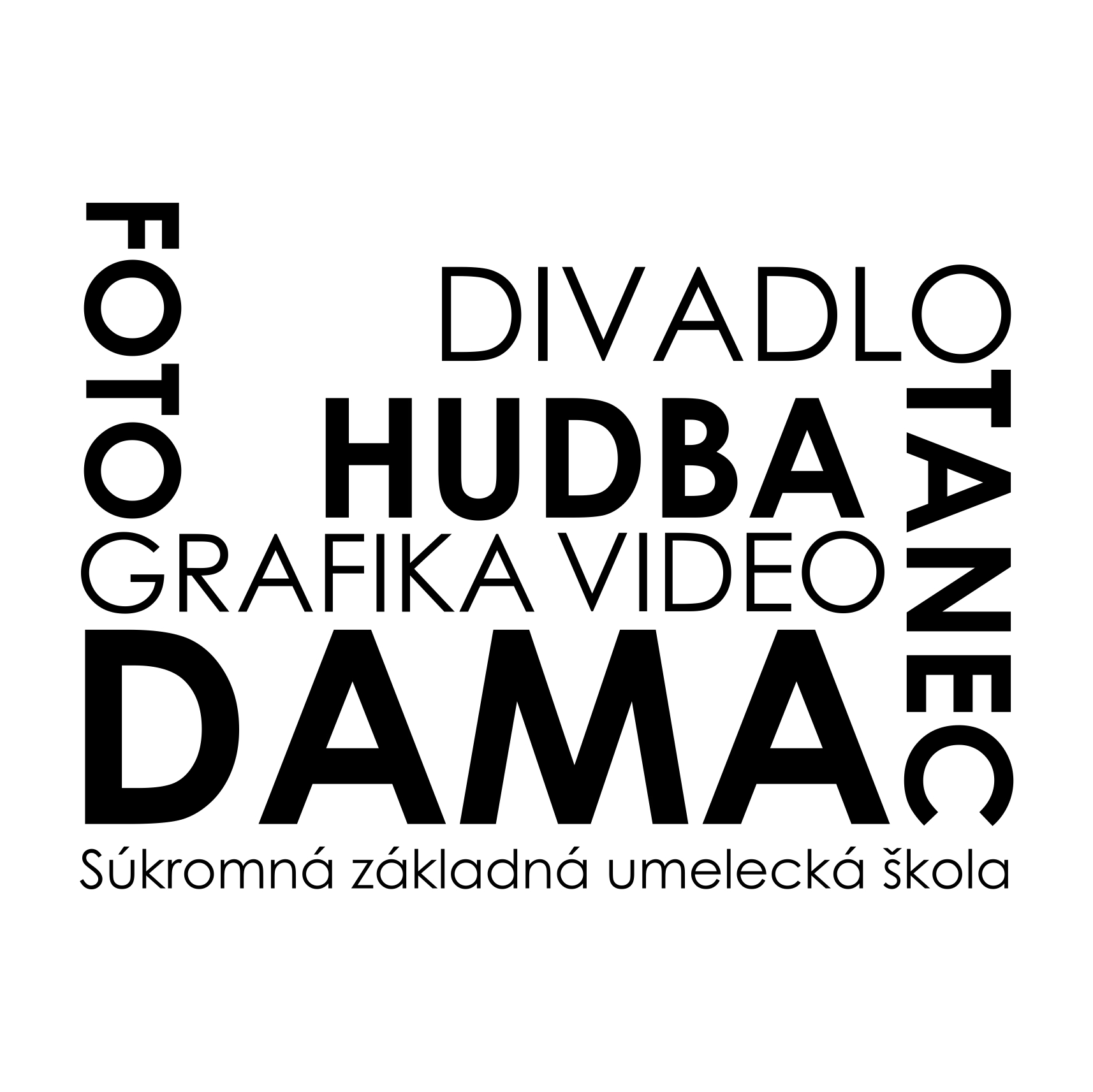 Pobočka SZUŠ:...............................................  Odbor: ................................................  Predmet: ........................................Meno a priezvisko žiaka (žiačky): .......................................................................................................................................................Adresa trvalého/prechodného pobytu žiaka (žiačky): ......................................................................................................................Dátum narodenia: ................................ Rodné číslo: ................................................. Miesto narodenia: ......................................	Národnosť: .......................................... Štátne občianstvo: .......................... Škola: ..........................................................................Mobil na žiaka: ...............................................................  Titul, Meno a priezvisko otca: ..............................................................................................................................................................Kontakt pre účely komunikácie v EduPage: .......................................................	 ................................................................................     	      	            telefón  		  		 e-mailTitul, Meno a priezvisko matky: ...........................................................................................................................................................Kontakt pre účely komunikácie v EduPage: .......................................................	 ................................................................................     	      	            telefón  		  		 e-mailVyhlasujem, že som vzal na vedomie základné informácie o štúdiu v základnej umeleckej škole a budem plniť základné povinnosti určené školským poriadkom. Ako zákonný zástupca žiaka SZUŠ DAMA v Prešove svojim podpisom zároveň dávam súhlas na spracúvanie osobných údajov za účelom zverejňovania: a/ informačných materiálov zo školských podujatí, b/ prihlasovanie na súťaže, zúčastňovanie sa verejného vyhodnocovania rôznorodých súťaží, t.j. zverejňovania výsledkov súťaží organizovaných školou a inými subjektmi {organizátormi) na facebooku školy, webovom sídle školy, u zriaďovateľa, MŠVVaŠ SR a iných verejných inštitúcií a to v rozsahu meno, priezvisko, umelecký odbor, študijné zameranie, ročník, názov školy, adresa, individuálne a spoločné fotografie a videá z týchto podujatí. Spracúvanie osobných údajov sa riadi nariadením Európskeho parlamentu a Rady (EÚ) 2016/679 z 27. apríla 2016 o ochrane fyzických osôb pri spracúvaní osobných údajov a o voľnom pohybe takýchto údajov, ktorým sa zrušuje smernica 95/46/ES (všeobecné nariadenie o ochrane údajov) (Ú. V. EÚ L 119, 4. S. 2016) a zákonom č. 18/2018 Z. z. o ochrane osobných údajov a o zmene a doplnení niektorých zákonov. Som si vedomý svojich práv, ktoré v § 19 až § 30 zákona č. 18/2018 Z. z. upravujú povinnosti prevádzkovateľa pri uplatňovaní práv dotknutých osôb.Základné informácie o štúdiu v základnej umeleckej škole:Výchovno-vzdelávací proces v základných umeleckých školách sa organizuje podľa vyhlášky MŠ SR č.324/2008 Z.z. o základnej umeleckej škole v znení neskorších predpisov a zákona 245/2008 Z.z. o výchove a vzdelávaní (školský zákon). Štúdium na základnej umeleckej škole je záujmové. Žiaci prijatí na štúdium sú povinní zúčastňovať sa na vyučovaní pravidelne podľa rozvrhu hodín. Zo štúdia sa môžu odhlásiť na konci prvého polroka na základe písomnej žiadosti plnoletého žiaka alebo zákonného zástupcu žiaka, alebo v priebehu školského roka len po predložení dokladov o chorobe alebo o zmene bydliska.O predčasnom ukončení štúdia rozhodne riaditeľka školy: a)  ak žiak sústavne alebo závažným spôsobom porušuje školský poriadok,b)  ak plnoletý žiak alebo zákonný zástupca žiaka neuhrádza príspevok na čiastočnú úhradu nákladov podľa § 49 ods. 4 školského zákonac)  na základe písomnej žiadosti zákonného zástupcu žiaka alebo plnoletého žiakaVýška príspevku na základných umeleckých školách:Výšku príspevku v základných umeleckých školách zriadených súkromným zriaďovateľom určí zriaďovateľ školy. Školné sa platí polročne/vopred na účet školy vo VÚB: SK22 0200 0000 0033 8262 2254. Ak sa žiak bez vážnych dôvodov nezúčastňuje na vyučovaní, zaplatené školné sa nevracia. Školné sa vráti, ak sa na škole nevyučovalo dlhšie ako štyri týždne, alebo ak sa žiak nemohol z vážnych dôvodov zúčastniť na vyučovaní dlhšie ako štyri týždne.Riaditeľka školy môže rozhodnúť o znížení alebo odpustení príspevku, ak plnoletý žiak alebo zákonný zástupca neplnoletého žiaka o to písomne požiada a predloží doklad o tom, že je poberateľom dávky v hmotnej núdzi a príspevkov k dávke v hmotnej núdzi.Základné štúdium a štúdium pre dospelých v SZUŠ sa ukončuje záverečnou skúškou.V......................................... dňa........................................... 		 	 ..................................................................................  podpis rodiča (zák. zástupcu)*nehodiace sa škrtnúťČestné vyhlásenie zákonného zástupcu žiaka pre zber údajovŠkola: Súkromná základná umelecká škola DAMAAdresa školy: Weberova 13, 080 01 PrešovIČO: 42033764Meno a priezvisko zákonného zástupcu:	 ......................................................................................................... Adresa trvalého/prechodného* pobytu:	 .........................................................................................................Kontaktný údaj (tel.):	................................................   mail: ......................................................................Týmto vyhlasujem, že súhlasím so započítaním môjho dieťa:Meno a priezvisko dieťaťa / žiaka:   ..............................................................................................................do zberu údajov podľa zákona 507/2021 Z. z., ktorým sa dopĺňa zákon 597/2003 Z.z. o financovaní základných škôl, stredných škôl a školských zariadení podľa § 7a, ods. 5) - k dňu 15.9. v danom školskom roku počas trvania štúdia na Súkromnej základnej umeleckej škole DAMA v Prešove pre účely rozdeľovania a poukazovania výnosu dane z príjmov obciam len jednej škole rovnakého druhu, a to pre školu: Súkromná základná umelecká škola DAMA v Prešove, Weberova 13, 080 01 Prešov. Zároveň vyhlasujem, že tento súhlas som poskytol/a len tejto škole tohto typu...........................................................................   podpis rodiča alebo zák. zástupcu žiakaV................................. dňa ................................		 	 